РОССИЙСКАЯ ФЕДЕРАЦИЯдепартамент образованиякомитета по социальной политике и культуреадминистрации г. иркутскаМуниципальное бюджетное дошкольное образовательное учреждение г. Иркутска детский сад № 67(МБДОУ г. Иркутска детский сад № 67)664002, город Иркутск, улица Марии Ульяновой, дом 17А, тел.: 37-25-03, mail: mdou67irk@yandex.ruОтчет о проделанной работе за 2022-2023 уч. г. по профилактике ДДТТВ МБДОУ г. Иркутска детском саду № 67 ведётся систематическая работа по обучению детей правилам дорожного движения. Работа по предупреждению детского дорожно-транспортного травматизма ведется по трем направлениям:работа с педагогамиработа с детьмивзаимодействие с родителями.Для организации работы по предупреждению детского дорожно - транспортного травматизма в достаточном объеме имеется методическая литература. В методическом кабинете подобраны следующие материалы: документация, паспорт дорожной безопасности, наглядные пособия, методическая и художественная литература, подборка игр, сказок, стихов, загадок по правилам дорожного движения, сценарии праздников и мероприятий по ПДД, конспекты экскурсий и бесед, мультимедийные материалы. Имеется стенд для родителей, наполняемость которого регулярно меняется. Больше внимание уделяется работе с педагогическим коллективом по различным формам предупреждения детского дорожно-транспортного травматизма. Проводятся семинары, беседы, инструктажи.           Разработан паспорт дорожной безопасности, с помощью которого ведется активная работа по профилактике детского дорожно-транспортного травматизма. Разработана и утверждена схема «Безопасный маршрут дошкольника», схемы безопасного передвижения дошкольников по территории детского сада и за пределами ДОУ.Педагогами детского сада проведена работа по созданию условий по построению развивающей предметно-пространственной среды в группах. Для закрепления знаний у детей о дорожных знаках, правилах дорожного движения в каждой возрастной группе имеется уголок безопасности дорожного движения с наличием дорожных знаков, атрибутов для сюжетно-ролевых игр, тематического конструктора. В уголках имеются различные игры, наглядные материалы, художественная литература, игрушки различных видов транспортных средств. В старших группах имеется макет перекрестка, макет дороги со съемными предметами: транспорт, светофор, фигурки людей, макеты домов. Это все помогает ребятам самим отрабатывать навыки безопасного перехода проезжей части, а также самостоятельно моделировать улицу.В детском саду имеется мобильный автогородок для проведения игр по отработке практических навыков, закреплений знаний о безопасности поведения на улицах и дорогах.На территории ДОУ имеется площадка для занятий с детьми, имеются выносные атрибуты для проведения игр.Педагоги ищут и реализуют новые формы работы с детьми. В своей работе широко используют современные образовательные технологии:ИКТ - презентации, видеоуроки («Уроки с тётушкой Совой», «Смешарики», «Азбука безопасности», в которых знакомые детям мультипликационные герои в доступной и понятной для них форме рассказывают и учат правилам поведения на улице, в транспорте, дорожного движения, правилам езды на велосипеде, предупреждают и остерегают от опасности, которая может ожидать на улицах села и города) по правилам дорожного движения. Проводятся интерактивные компьютерные игры, где подобраны ситуации по правилам дорожного движения. Дети вместе с педагогом разбирают различные ситуации и на практике сами пытаются построить правильное решение задачи.Мнемотехника - построение мнемоцепочек, умение рассказать по схеме о правилах дорожного движения, умение составить схему-правил дорожного движения.В детском саду педагоги используют и традиционные формы работы: беседы, наглядность, моделирование игровых ситуаций, дидактические игры, подвижные игры, настольно-печатные игры, конструирование. Проводятся также занятия рисованием, аппликация, лепка по теме соблюдения правил дорожного движения. Экскурсия - одна из важных форм организации обучения детей правилам безопасного поведения на дорогах. Такая форма работы позволяет организовать наблюдение и изучение правил дорожного движения в естественных условиях. И закрепить полученные знания на участке детского сада.            Во всех группах ведутся папки по работе с родителями на тему «Безопасность». Оформлены уголки для родителей, где есть информация на стендах, папки- передвижки, консультации, памятки, буклеты по правилам дорожного движения. В группах проводятся родительские собрания по данной теме, анкетирование родителей, индивидуальные беседы и консультации на темы «Дорога и дети», «Как научить ребенка безопасному поведению на улице» и др. Проводятся различные акции: «Зимняя дорога», «Опасности на дороге», «ДДУ» и др.Воспитанники и педагоги МБДОУ № 67 являются постоянными участниками и призерами конкурсов детского творчества по правилам дорожного движения. В октябре 2021 года пять воспитанников ДОУ стали участниками всероссийского конкурса детских рисунков и компьютерной графики " Правила дорожного движения глазами детей". Педагог МБДОУ, петрова М.И. воспитатель подготовительной группы в 2021 г стала лауреатом конкурса «Лучший уголок ПДД»Таким образом, обучение детей правилам дорожного движения носит систематический и целенаправленный характер, в ходе которого дети получают необходимые знания, умения и навыки.Сентябрь. Обновлены уголки по правилам дорожного движения в группах (макеты, игровые зоны, атрибуты, информация). Оформлен консультативный материал для родителей по профилактике ДДТТ. Проведена консультация для воспитателей на тему «Воспитание у детей навыков безопасного поведения на улицах и дорогах». Организована выставка детских рисунков «Дорога глазами детей».Октябрь. Беседы с детьми на тему «Где и как переходить улицу»Экскурсии и целевые прогулки с детьми: -по улицам города, к перекрёстку (виды транспорта, пешеходный переход, наблюдение за светофором). Родительское собрание «Роль семьи в профилактике ДДТТ»Ноябрь. Обыгрывание ситуации «Как себя вести если...». Беседа на тему «Правила дорожного движения». Чтение художественных произведений, рассматривание картинок, иллюстраций, заучивание стихов о транспорте, правилах дорожного движения.Квест- игра  «Безопасная дорога»Декабрь. Знакомство с дорожными знаками и указателями: «Пешеходный переход», «Дети», «Стоп», «Переход».Чтение рассказа «Машины на нашей улице», беседа - «Автотранспорт» Сюжетно-ролевая игра на тему «Улицы города».Январь. Занятия с детьми «Мы пассажиры» (цель: закрепить правила поведения в общественном транспорте).Консультация для родителей «Взрослые пример для детей в поведении на дороге»Февраль. Рисование «Мой друг - светофор»Беседы с детьми, чтение художественных произведений, рассматривание картин, иллюстраций, заучивание стихов о транспорте, правилах дорожного движения.Консультация для родителей «Ребёнок и дорога»Март. Ознакомление с окружающим «Транспорт». Апрель. Образовательное мероприятие с участием родителей «Безопасная дорога - безопасный мир». Викторина по правилам дорожного движения. Май. Оформление выставки по правилам дорожного движения. В образовательной деятельности частично используются формы дистанционного информирования через сайт ДОУ и мессенджеры. Воспитанникам предлагаются наглядно-иллюстративный материал, занимательные задания по ПДЦ, ссылки на видеофильмы, родителям - консультации, памятки и листовки по профилактике детского дорожно-транспортного травматизма.Педагогам и родителям предлагаются ссылки на сайты, рекомендованные Государственной инспекцией безопасности дорожного движения:www.dddgazeta.ru www.stopgazeta.ru   www.bdd-eor.edu.ru  www.bezdtp.ru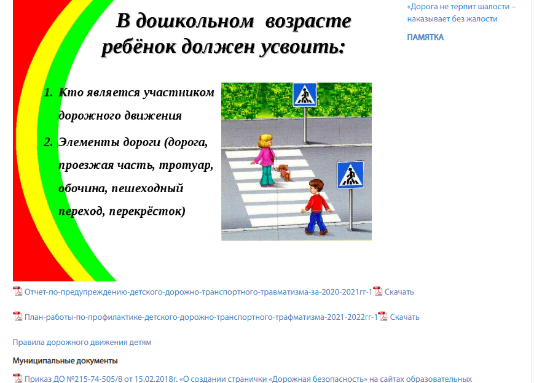 Заместитель заведующего                                                                О.Е. Фролова 